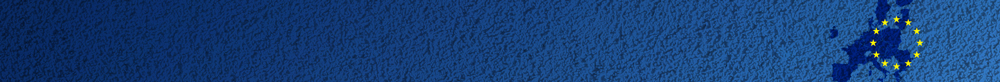 1/7/2022   Δημοτικό Θέατρο ΠειραιάΠΡΟΓΡΑΜΜΑΤο Μέλλον της Ένωσης μετά τη «Διάσκεψη για το Μέλλον της Ευρώπης»  και την ανάδυση των νέων προκλήσεων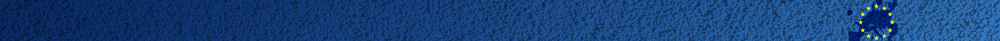 11.10’-12.45’	Αποτίμηση των αποτελεσμάτων της Διάσκεψης για το Μέλλον της Ευρώπης  12.20’-12.35’ Διάλειμμα 12.35’ -14.15’	Η απάντηση της ΕΕ στις νεότερες προκλήσεις13.55’ -14.15	Συζήτηση με τους πολίτες14.15’-15.15’ ΓεύμαΣΥΝ∆ΙΟΡΓΑΝΩΣΗ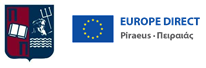 MEDIA PARTNER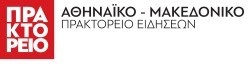 YΠΟ ΤΗΝ ΑΙΓΙΔΑ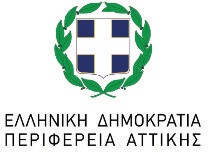 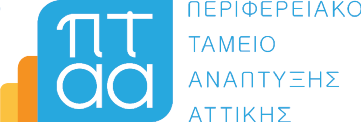 10:00 - 10.10ΕΝΑΡΞΗ ΗΜΕΡΙΔΑΣ – ΚαλωσόρισμαΚαθ. Άγγελος ΚότιοςΠρύτανης Πανεπιστημίου Πειραιώς 10.10 - 11.10ΧΑΙΡΕΤΙΣΜΟΙ-ΤΟΠΟΘΕΤΗΣΕΙΣΜαργαρίτης ΣχοινάςΑντιπρόεδρος της Ευρωπαϊκής ΕπιτροπήςΜιλτιάδης ΒαρβιτσιώτηςΑν. Υπουργός ΕξωτερικώνΓιώργος ΠατούληςΠεριφερειάρχης ΑττικήςΓιάννης ΜώραληςΔήμαρχος ΠειραιώςΑνδριάνα Ζαρακέλη Αντιδήμαρχος Εξωστρέφειας, Τουρισμού και Ευρωπαϊκών ΠρογραμμάτωνΠαναγιώτης Κυρίμης Επικεφαλής του Ευρωπαϊκού Προγράμματος «EUROPE DIRECT  PIRAEUS»Μιχάλης Σφακιανάκης Κοσμήτορας της Σχολής Οικονομικών, Επιχειρηματικών & Διεθνών Σπουδών11.10’-11.20’Νιόβη ΡίγκουΕπικεφαλής της Αντιπροσωπείας της Ευρωπαϊκής Επιτροπής στην Ελλάδα11.20’-11.30’Κωνσταντίνα ΚοτταρίδηΑν. Καθηγήτρια Οικονομικής Επιστήμης ΠΑΠΕΙ11.30’-11.40’Ναπολέων ΜαραβέγιαςΚαθηγητής Μακροοικονομικής Ανάλυσης, Ευρωπαϊκής Οικονομικής Ολοκλήρωσης ΕΚΠΑ11.40’-11.50’Άγγελος ΚότιοςΠρύτανης Πανεπιστημίου Πειραιώς11.50’-12.00’Μιχάλης ΧλέτσοςΤμήμα Οικονομικής Επιστήμης ΠΑΠΕΙ12.00’-12.10’Δημοσθένης ΚυριαζήςΑν. Καθηγητής Ψηφιακών Συστημάτων ΠΑΠΑΕΙ12.10’-12.20’Φωτεινή ΑσδεράκηΑν. Καθηγήτρια Διεθνών και Ευρωπαϊκών Σπουδών ΠΑΠΕΙ12.35’-12.45’Παρουσίαση EUROPE DIRECT  PIRAEUS12.45’ -13.00’Μιχάλης ΑργυρούΠρόεδρος Συμβουλίου Οικονομικών Εμπειρογνωμόνων13.00’-13.15’Νικόλαος ΦαραντούρηςΚαθηγητής Διεθνών και Ευρωπαϊκών Σπουδών ΠΑΠΕΙ13.15’-13.30’Ανδρέας Λιαρόπουλος Επίκουρος Καθηγητής Διεθνών και Ευρωπαϊκών Σπουδών ΠΑΠΕΙ13.30’-13.40’Αριστέα Σινανιώτη – Μαρούδη          & Δημήτριος ΚαραγκούνηςΚαθηγήτρια Οργάνωσης & Διοίκησης Επιχειρήσεων ΠΑΠΕΙ Υπ. Διδάκτορας13.40’-13.55’Παναγιώτης ΓρηγορίουΚαθηγητής Διεθνών & Ευρωπαϊκών Θεσμών  Πανεπιστήμιο ΑιγαίουΣΥΝ∆ΙΟΡΓΑΝΩΣΗMEDIA PARTNERYΠΟ ΤΗΝ ΑΙΓΙΔΑ